Cинтез и комплексообразующие свойства краунсодержащих непредельных соединенийАлександрова Н. А.Младший научный сотрудникЦентр фотохимии РАН, ФНИЦ «Кристаллография и фотоника» РАН, Москва, Россия E-mail: 11aha11@rambler.ruКраунсодержащие и метоксипроизводные гетарилфенилэтиленов получены конденсацией метилгетероциклов с бензальдегидами в присутствии основания. Разработан новый метод синтеза 18-краун-6-содержащего стирилпиридина конденсацией реагентов в среде уксусного ангидрида [1]. Мы разработали также простой и эффективный синтез краунсодержащих и метоксипроизводных гетарилфенилацетиленов рядов 4-пиридина и 4-хинолина. Целевые соединения получены последовательными реакциями бромирования–дегидробромирования соответствующих гетарилфенилэтиленов [2].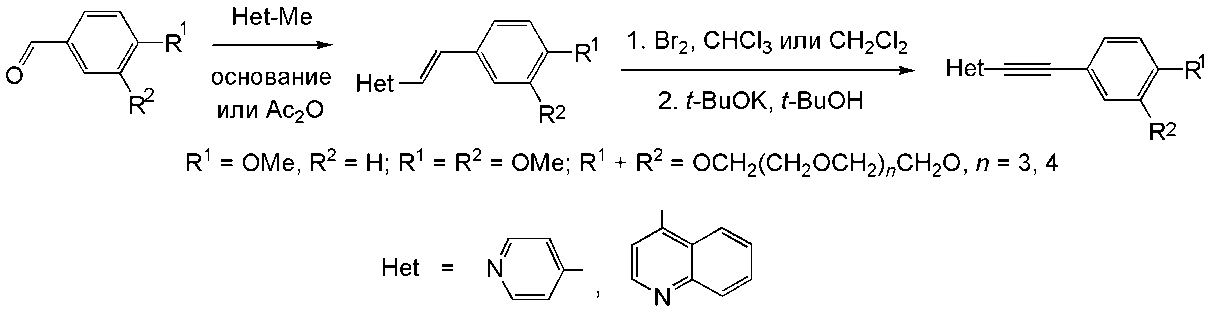 Комплексообразование стирилгетероциклов и пиридилфенилацетиленов с кавитандами – -циклодекстринами, кукурбит[7]урилом и катионами металлов исследовали методами электронной и ЯМР 1H-спектроскопии в водно-органических смесях. Были изучены спектральные свойства и определена устойчивость образующихся комплексов. Для комплексов включения типа «гость–хозяин» с кавитандами установлено псевдоротаксановое строение [3]. ЛитератураА. И. Ведерников, Н. А. Лобова, Н. А. Александрова, С. П. Громов Изв. АН. Сер. хим., 2015, 2459-2472. А. И. Ведерников, Н. А. Лобова, Л. Г. Кузьмина, Н. А. Александрова, С. К. Сазонов, Дж. А. К. Ховард, С. П. Громов Изв. АН. Сер. хим., 2012, 146-155. Л. С. Атабекян, Н. А. Александрова, А. И. Ведерников, Н. А. Лобова, С. П. Громов, А. К. Чибисов Химия высоких энергий, 2017, 51, 204-209. Работа выполнена при финансовой поддержке Центра фотохимии РАН ФНИЦ «Кристаллография и фотоника» РАН.